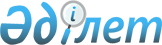 Об утверждении перечня процедур и манипуляций, включенных в специализированную медицинскую помощь в амбулаторных условияхПриказ Министра здравоохранения Республики Казахстан от 19 октября 2020 года № ҚР ДСМ-136/2020. Зарегистрирован в Министерстве юстиции Республики Казахстан 21 октября 2020 года № 21470       В соответствии с абзацем 7 подпункта 1) пункта 1 статьи 200 Кодекса Республики Казахстан от 7 июля 2020 года "О здоровье народа и системе здравоохранения" ПРИКАЗЫВАЮ:        1. Утвердить перечень процедур и манипуляций, включенных в специализированную медицинскую помощь в амбулаторных условиях согласно приложению 1 к настоящему приказу.       2. Признать утратившими силу некоторые приказы Министерства здравоохранения Республики Казахстан по перечню согласно приложению 2 к настоящему приказу.      3. Департаменту организации медицинской помощи Министерства здравоохранения Республики Казахстан в установленном законодательством Республики Казахстан порядке обеспечить:      1) государственную регистрацию настоящего приказа в Министерстве юстиции Республики Казахстан;      2) размещение настоящего приказа на интернет-ресурсе Министерства здравоохранения Республики Казахстан;      3) в течение десяти рабочих дней после государственной регистрации настоящего приказа предоставление в Юридический департамент Министерства здравоохранения Республики Казахстан сведений об исполнении мероприятий, предусмотренных подпунктами 1) и 2) настоящего пункта.      4. Контроль за исполнением настоящего приказа возложить на курирующего вице-министра здравоохранения Республики Казахстан.      5. Настоящий приказ вводится в действие по истечении десяти календарных дней после дня его первого официального опубликования. Перечень процедур и манипуляций, включенных в специализированную медицинскую помощь в амбулаторных условиях Перечень некоторых утративших силу приказов Министерства здравоохранения Республики Казахстан       1) приказ исполняющего обязанности Министра здравоохранения и социального развития Республики Казахстан от 28 июля 2015 года № 626 "Об утверждении Правил оказания консультативно-диагностической помощи" (зарегистрирован в Реестре государственной регистрации нормативных правовых актов под № 11958, опубликован 7 сентября 2015 года в информационно-правовой системе "Әділет");       2) приказ Министра здравоохранения Республики Казахстан от 30 марта 2019 года № ҚР ДСМ-17 "О внесении изменений и дополнений в приказ исполняющего обязанности Министра здравоохранения и социального развития Республики Казахстан от 28 июля 2015 года № 626 "Об утверждении Правил оказания консультативно-диагностической помощи" (зарегистрирован в Реестре государственной регистрации нормативных правовых актов 9 апреля 2019 года под № 18478, опубликован 17 апреля 2019 года в Эталонном контрольном банке нормативных правовых актов Республики Казахстан в электронном виде);       3) приказ Министра здравоохранения Республики Казахстан от 29 августа 2019 года № ҚР ДСМ-121 "О внесении изменений и дополнений в приказ исполняющего обязанности Министра здравоохранения и социального развития Республики Казахстан от 28 июля 2015 года № 626 "Об утверждении Правил оказания консультативно-диагностической помощи" (зарегистрирован в Реестре государственной регистрации нормативных правовых актов 29 августа 2019 года под № 19314, опубликован 3 сентября 2019 года в Эталонном контрольном банке нормативных правовых актов Республики Казахстан в электронном виде);       4) приказ Министра здравоохранения Республики Казахстан от 2 апреля 2020 года № ҚР ДСМ-24/2020 "О внесении изменения в приказ исполняющего обязанности Министра здравоохранения и социального развития Республики Казахстан от 28 июля 2015 года № 626 "Об утверждении Правил оказания консультативно-диагностической помощи" (зарегистрирован в Реестре государственной регистрации нормативных правовых актов 6 апреля 2020 года под № 20325, опубликован 10 апреля 2020 года в Эталонном контрольном банке нормативных правовых актов Республики Казахстан в электронном виде);       5) приказ Министра здравоохранения Республики Казахстан от 3 июля 2020 года № ҚР ДСМ-76/2020 "О внесении изменений и дополнений в некоторые приказы Министерства здравоохранения Республики Казахстан" (зарегистрирован в Реестре государственной регистрации нормативных правовых актов 3 июля 2020 года под № 20932, опубликован 9 июля 2020 года в Эталонном контрольном банке нормативных правовых актов Республики Казахстан в электронном виде).© 2012. РГП на ПХВ «Институт законодательства и правовой информации Республики Казахстан» Министерства юстиции Республики Казахстан      Министр здравоохранения  
Республики Казахстан       Министр здравоохранения  
Республики Казахстан А. ЦойПриложение 1 к приказу
Министр здравоохранения
Республики Казахстан
от 19 октября 2020 года
№ ҚР ДСМ-136/2020Приложение 1 к приказу
Министр здравоохранения
Республики Казахстан
от 19 октября 2020 года
№ ҚР ДСМ-136/2020Приложение 1 к приказу
Министр здравоохранения
Республики Казахстан
от 19 октября 2020 года
№ ҚР ДСМ-136/2020 № Полный код услугиНаименование услугиНаименование услугиD01.000.000Клинические процедуры и манипуляцииКлинические процедуры и манипуляцииDХХ.ХХХ.000ОбщиеОбщие1.D93.950.001Гипербарическая оксигенация (ГБО), 6-10 местная барокамераГипербарическая оксигенация (ГБО), 6-10 местная барокамера2.D93.950.002Гипербарическая оксигенация (ГБО), одноместная барокамераГипербарическая оксигенация (ГБО), одноместная барокамера3.D93.950.003Гипербарическая оксигенация (ГБО), барокамера передвижнаяГипербарическая оксигенация (ГБО), барокамера передвижная4.D99.295.007Наркоз внутривенныйНаркоз внутривенный5.D96.700.027Интубационный наркозИнтубационный наркоз6.D04.820.008Новокаиновая блокадаНовокаиновая блокада7.D45.161.016Дуоденальное зондированиеДуоденальное зондирование8.D45.162.017Взятие желудочного сокаВзятие желудочного сока9.D89.700.020Диагностическая пункция (поверхностная)Диагностическая пункция (поверхностная)10.D93.981.022Обеспечение ламинарным фильтрованным потоком воздуха палат (онкогематология)Обеспечение ламинарным фильтрованным потоком воздуха палат (онкогематология)11.D92.060.023Предлучевая топометрическая подготовка-центрацияПредлучевая топометрическая подготовка-центрация12.D92.320.024Дистанционная лучевая терапияДистанционная лучевая терапия13.D92.320.025Дистанционная лучевая терапия, РОД ГрДистанционная лучевая терапия, РОД Гр14.D92.231.026Конформная лучевая терапияКонформная лучевая терапия15.D92.241.026Интенсивно-модулированная лучевая терапия опухолей различных локализацийИнтенсивно-модулированная лучевая терапия опухолей различных локализаций16.D92.242.026Интенсивно-модулированная лучевая терапия злокачественных новообразований висцеральных органов грудной клетки, брюшной полости, малого таза и лимфомИнтенсивно-модулированная лучевая терапия злокачественных новообразований висцеральных органов грудной клетки, брюшной полости, малого таза и лимфом17.D92.244.026Лучевая терапия с модуляцией (изменением) интенсивности (флюенса) внутри пучка во время облучения рака молочной железы, органов головы и шеиЛучевая терапия с модуляцией (изменением) интенсивности (флюенса) внутри пучка во время облучения рака молочной железы, органов головы и шеи18.D92.245.026Лучевая терапия с модулированной интенсивностью при раке женских гениталийЛучевая терапия с модулированной интенсивностью при раке женских гениталий19.D92.246.026Лучевая терапия, управляемая по изображениям для опухолей отдельных локализацийЛучевая терапия, управляемая по изображениям для опухолей отдельных локализаций20.D92.201.030Высокодозная брахитерапия рака предстательной железыВысокодозная брахитерапия рака предстательной железы21.D92.202.030Интерстициальная лучевая терапия (брахитерапия) локализованного рака предстательной железыИнтерстициальная лучевая терапия (брахитерапия) локализованного рака предстательной железы22.D92.320.041Стереотаксическая радиотерапия при акустической невриноме (Шваннома) (1 процедура)Стереотаксическая радиотерапия при акустической невриноме (Шваннома) (1 процедура)23.D92.320.042Стереотаксическая радиохирургия при акустической невриноме (Шваннома)Стереотаксическая радиохирургия при акустической невриноме (Шваннома)24.D92.320.043Стереотаксическая радиотерапия при опухоли назофарингиальной зоны (1 процедура)Стереотаксическая радиотерапия при опухоли назофарингиальной зоны (1 процедура)25.D92.320.044Стереотаксическая радиотерапия при опухоли или MTS головного мозга (1 процедура)Стереотаксическая радиотерапия при опухоли или MTS головного мозга (1 процедура)26.D92.320.045Стереотаксическая радиохирургия при опухоли или MTS головного мозгаСтереотаксическая радиохирургия при опухоли или MTS головного мозга27.D92.320.046Стереотаксическая радиотерапия при артериовенозной мальформации (AVM) (1 процедура)Стереотаксическая радиотерапия при артериовенозной мальформации (AVM) (1 процедура)28.D92.320.047Стереотаксическая радиохирургия при артериовенозной мальформации (AVM)Стереотаксическая радиохирургия при артериовенозной мальформации (AVM)29.D92.320.048Стереотаксическая радиотерапия при раке печени или MTS в печень/ раке поджелудочной железы) (1 процедура)Стереотаксическая радиотерапия при раке печени или MTS в печень/ раке поджелудочной железы) (1 процедура)30.D92.320.049Стереотаксическая радиотерапия при раке легкого или MTS в легкое или метастазировании (MTS) в лимфоузлы средостения (1 процедура)Стереотаксическая радиотерапия при раке легкого или MTS в легкое или метастазировании (MTS) в лимфоузлы средостения (1 процедура)31.D92.062.027Изготовление индивидуальной фиксирующей маски для радиотерапииИзготовление индивидуальной фиксирующей маски для радиотерапии32.D92.061.028Подбор индивидуального режима радиотерапииПодбор индивидуального режима радиотерапии33.D92.201.029Внутриполостная гамматерапия (при раке шейки матки и прямой кишки), РОД 5ГрВнутриполостная гамматерапия (при раке шейки матки и прямой кишки), РОД 5Гр34.D92.063.030Индивидуальное дозиметрическое планированиеИндивидуальное дозиметрическое планирование35.D86.190.031Открытая биопсия образования лимфоузлаОткрытая биопсия образования лимфоузла36.D99.711.034Экстракорпоральное удаление липидов низкой плотностиЭкстракорпоральное удаление липидов низкой плотности37.D50.920.035Альбуминовый диализ на аппарате искусственная печень - MARS (экстракорпоральной печеночное пособие)Альбуминовый диализ на аппарате искусственная печень - MARS (экстракорпоральной печеночное пособие)38.D99.792.036Заготовка, культивирование и криоконсервация фетальных клеток и медиаторов - 5 дозЗаготовка, культивирование и криоконсервация фетальных клеток и медиаторов - 5 доз39.D99.793.037Заготовка стволовых клеток костного мозга для аутотрансплантации (ручной способ)Заготовка стволовых клеток костного мозга для аутотрансплантации (ручной способ)40.D99.796.038Заготовка стволовых клеток костного мозга для аутотрансплантации (автоматизированный способ)Заготовка стволовых клеток костного мозга для аутотрансплантации (автоматизированный способ)41.D99.974.039Заготовка стволовых клеток периферической крови для аутотрансплантацииЗаготовка стволовых клеток периферической крови для аутотрансплантации42.D99.795.040Заготовка, культивирование и криоконсервация фетальных клеточных медиаторов - 10 дозЗаготовка, культивирование и криоконсервация фетальных клеточных медиаторов - 10 доз43.D88.790.001Пункционная/аспирационная биопсия под УЗИ контролемПункционная/аспирационная биопсия под УЗИ контролем44.D92.090.001Пункционная/аспирационная биопсия под КТ контролемПункционная/аспирационная биопсия под КТ контролем45.D92.090.003Тонкоигольная аспирационная биопсияТонкоигольная аспирационная биопсия46.D92.090.002Лечебная пункция под КТ контролемЛечебная пункция под КТ контролем47.D99.712.052Экстракорпоральный метод лечения Грамм - негативного сепсисаЭкстракорпоральный метод лечения Грамм - негативного сепсиса48.D00.931.053Подготовка кадавра к мультиорганному забору органов и/или тканейПодготовка кадавра к мультиорганному забору органов и/или тканей49.D92.247.026Дистанционная лучевая терапия с использованием фотонов на линейном ускорителеДистанционная лучевая терапия с использованием фотонов на линейном ускорителе50.D54.970.059Гипертермическая интраперитонеальная химиотерапия (HIPEC)Гипертермическая интраперитонеальная химиотерапия (HIPEC)51.D86.310.058ЭлектрохимиотерапияЭлектрохимиотерапия52.D92.203.030Высокодозная брахитерапия при раке женских половых органовВысокодозная брахитерапия при раке женских половых органов53.D99.850.056Локальная гипертермия для опухолевых процессовЛокальная гипертермия для опухолевых процессов54.D92.410.057Интраоперационная лучевая терапияИнтраоперационная лучевая терапия55.D00.120.054Применение монооксида азота в лечении легочной гипертензии (с учетом стоимости газовой смеси) у взрослыхПрименение монооксида азота в лечении легочной гипертензии (с учетом стоимости газовой смеси) у взрослых56.D00.120.055Применение монооксида азота в лечении легочной гипертензии (с учетом стоимости газовой смеси) у детейПрименение монооксида азота в лечении легочной гипертензии (с учетом стоимости газовой смеси) у детей57.D99.293.012Забор крови из веныЗабор крови из вены58.D99.296.013Забор крови из пальцаЗабор крови из пальца59.D91.496.105Забор мазка на онкоцитологиюЗабор мазка на онкоцитологию60.D91.911.013Забор материала на микробиологические исследованияЗабор материала на микробиологические исследования61.D99.590.019Вакцинация без стоимости препаратаВакцинация без стоимости препарата62.D93.571.415ПеревязкаПеревязкаDХХ.ХХХ.100Процедуры и манипуляции гинекологаПроцедуры и манипуляции гинеколога63.D66.810.106ЭхогидротубацияЭхогидротубация64.D91.494.107Проба Шуварского-МиллераПроба Шуварского-Миллера65.D62.111.108Трансабдоминальная пункция яичникаТрансабдоминальная пункция яичника66.D62.112.109Трансвагинальная пункция яичникаТрансвагинальная пункция яичника67.D99.961.110Поиск ооцит-кумулюсных комплексовПоиск ооцит-кумулюсных комплексов68.D99.962.111Обработка спермы: метод центрифугирование-флотацияОбработка спермы: метод центрифугирование-флотация69.D99.963.112Обработка спермы: метод центрифугирования в градиенте плотностиОбработка спермы: метод центрифугирования в градиенте плотности70.D69.921.113Экстракорпоральное оплодотворение: классический метод IVFЭкстракорпоральное оплодотворение: классический метод IVF71.D69.922.114Экстракорпоральное оплодотворение: инъекция сперматозоида в цитоплазму ооцита ICSIЭкстракорпоральное оплодотворение: инъекция сперматозоида в цитоплазму ооцита ICSI72.D69.923.115Культивирование эмбрионовКультивирование эмбрионов73.D69.924.116Внутриматочное введение эмбрионаВнутриматочное введение эмбриона74.D69.925.132Индукция суперовуляцииИндукция суперовуляции75.D68.120.131ГистероскопияГистероскопия76.D99.961.118Инсеминация донорской спермыИнсеминация донорской спермы77.D68.230.120Абляция эндометрияАбляция эндометрия78.D71.310.122Удаление новообразований наружных половых органов и/или промежностиУдаление новообразований наружных половых органов и/или промежности79.D68.211.123Разъединение синехий (зондом)Разъединение синехий (зондом)80.D67.120.127Удаление полипа цервикального каналаУдаление полипа цервикального канала81.D97.710.128Извлечение внутриматочного контрацептива (крючком/кюреткой)Извлечение внутриматочного контрацептива (крючком/кюреткой)82.D69.090.129Диагностическое выскабливание полости маткиДиагностическое выскабливание полости матки83.D69.590.130Аспирационный кюретаж полости маткиАспирационный кюретаж полости маткиDХХ.ХХХ.200Процедуры и манипуляции ЛОРПроцедуры и манипуляции ЛОР84.D22.020.202Аспирация или лаваж пазухи носа через естественное отверстиеАспирация или лаваж пазухи носа через естественное отверстие85.D20.800.203Манипуляции на евстахиевой трубеМанипуляции на евстахиевой трубе86.D28.000.208Вскрытие и дренирование паратонзиллярного пространстваВскрытие и дренирование паратонзиллярного пространства87.D21.091.210Коагуляция кровоточащего участка в полости носа (диатермическая и лазерная)Коагуляция кровоточащего участка в полости носа (диатермическая и лазерная)88.D20.091.212Удаление грануляции и полипов (ЛОР)Удаление грануляции и полипов (ЛОР)89.D95.431.214Пневмомасаж барабанной перепонкиПневмомасаж барабанной перепонки90.D21.330.215КонхотомияКонхотомия91.D20.940.216Промывание барабанной полостиПромывание барабанной полости92.D20.090.217Парацентез барабанной перепонкиПарацентез барабанной перепонки93.D86.229.218Вскрытие абсцесса/фурункула (ЛОР)Вскрытие абсцесса/фурункула (ЛОР)94.D86.011.219Вскрытие гематомы (ЛОР)Вскрытие гематомы (ЛОР)95.D95.410.220ИмпедансометрияИмпедансометрия96.D95.480.221Настройка сурдологом речевого процессора системы кохлеарной имплантацииНастройка сурдологом речевого процессора системы кохлеарной имплантации97.D95.470.222Регистрация коротколатентных слуховых вызванных потенциаловРегистрация коротколатентных слуховых вызванных потенциалов98.D95.470.223Регистрация задержанной вызванной отоакустической эмиссииРегистрация задержанной вызванной отоакустической эмиссии99.D95.410.224Речевая аудиометрияРечевая аудиометрия100.D31.010.225Внутригортанные вливанияВнутригортанные вливания101.D02.071.226Занятие с логопедомЗанятие с логопедом102.D02.071.227Занятие с сурдопедагогомЗанятие с сурдопедагогом103.D02.071.228Занятие с фонопедагогомЗанятие с фонопедагогом104.D95.410.225Тональная пороговая аудиометрияТональная пороговая аудиометрия105.D95.410.226Аудиометрия в свободном звуковом полеАудиометрия в свободном звуковом поле106.D95.470.224Регистрация стационарных слуховых вызванных потенциалов на модулированный тонРегистрация стационарных слуховых вызванных потенциалов на модулированный тон107.D95.470.225Регистрация отоакустической эмиссии на частоте продукта искаженияРегистрация отоакустической эмиссии на частоте продукта искажения108.D95.470.226ТимпанометрияТимпанометрия109.D95.470.227Регистрация акустического рефлексаРегистрация акустического рефлекса110.D95.470.228Тест распада акустического рефлексаТест распада акустического рефлекса111.D95.470.229Тест функции слуховой трубыТест функции слуховой трубы112.D95.470.230Промонториальное тестированиеПромонториальное тестирование113.D95.470.231Телеметрия нервного ответа слухового нерваТелеметрия нервного ответа слухового нерва114.D95.470.232Телеметрия импеданса электродов слухового имплантаТелеметрия импеданса электродов слухового импланта115.D95.470.233Сурдопедагогическое обследование состояния слуха пациентаСурдопедагогическое обследование состояния слуха пациента116.D95.470.234Обследование сурдопедагогом настройки слуховых аппаратовОбследование сурдопедагогом настройки слуховых аппаратов117.D95.470.235Обследование сурдопедагогом настройки речевого процессора системы кохлеарной имплантацииОбследование сурдопедагогом настройки речевого процессора системы кохлеарной имплантации118.D95.470.236Обследование сурдопедагогом настройки аудипроцессора системы имплантации среднего ухаОбследование сурдопедагогом настройки аудипроцессора системы имплантации среднего уха119.D95.470.237Обследование сурдопедагогом настройки аудипроцессора системы имплантации костной проводимостиОбследование сурдопедагогом настройки аудипроцессора системы имплантации костной проводимости120.D95.480.222Настройка сурдологом аудипроцессора системы имплантации среднего ухаНастройка сурдологом аудипроцессора системы имплантации среднего уха121.D95.480.223Настройка сурдологом аудипроцессора системы имплантации костной проводимостиНастройка сурдологом аудипроцессора системы имплантации костной проводимостиDХХ.ХХХ.300Процедуры и манипуляции офтальмологаПроцедуры и манипуляции офтальмолога122.D12.230.301Гониоскопия (1 глаз)Гониоскопия (1 глаз)123.D95.021.303Определение объективного и субъективного угла косоглазия (2 глаза)Определение объективного и субъективного угла косоглазия (2 глаза)124.D95.022.304Определение фузионных резервов (2 глаза)Определение фузионных резервов (2 глаза)125.D95.023.305Определение характера зрения (гетерофория) (2глаза)Определение характера зрения (гетерофория) (2глаза)126.D95.024.306Определение угла девиации по Гиршбергу (1 глаз)Определение угла девиации по Гиршбергу (1 глаз)127.D95.220.307Электроокулография (1 глаз)Электроокулография (1 глаз)128.D95.050.309Периметрия (1 глаз)Периметрия (1 глаз)129.D96.512.311Массаж слезного мешка/век (1 глаз)Массаж слезного мешка/век (1 глаз)130.D96.511.312Промывание слезных путей (1 глаз)Промывание слезных путей (1 глаз)131.D97.311.314Снятие швов (окулист) (1 глаз)Снятие швов (окулист) (1 глаз)132.D95.210.315Электроретинография (1 глаз)Электроретинография (1 глаз)133.D95.031.316Определение дефектов поверхности роговицы (1 глаз)Определение дефектов поверхности роговицы (1 глаз)134.D95.280.318Исследование критической частоты слияния мельканий (1 глаз)Исследование критической частоты слияния мельканий (1 глаз)135.D95.270.319Тест Ширмера (1 глаз)Тест Ширмера (1 глаз)136.D95.251.320Регистрация вызванных зрительных потенциалов (1 глаз)Регистрация вызванных зрительных потенциалов (1 глаз)137.D95.025.321Измерение диаметра роговицы (1 глаз)Измерение диаметра роговицы (1 глаз)138.D95.026.322Коордиметрия (2 глаза)Коордиметрия (2 глаза)139.D16.211.323Циклоскопия (1 глаз)Циклоскопия (1 глаз)140.D12.871.325Изготовление имплантата из твердой мозговой оболочки для склеропластики (1 глаз)Изготовление имплантата из твердой мозговой оболочки для склеропластики (1 глаз)141.D95.131.326Кератометрия (1 глаз)Кератометрия (1 глаз)142.D95.132.326Пахиметрия (1 глаз)Пахиметрия (1 глаз)143.D95.170.327Кератотопография (1 глаз)Кератотопография (1 глаз)144.D16.410.328Изготовление глазного протеза (стекло) (1 глаз)Изготовление глазного протеза (стекло) (1 глаз)145.D95.010.329Подбор очков: сложная коррекция (2 глаза)Подбор очков: сложная коррекция (2 глаза)146.D95.029.330Ультразвуковая биомикроскопия (UBM) (1 глаз)Ультразвуковая биомикроскопия (UBM) (1 глаз)147.D95.132.332Эндотелиальное исследование (1 глаз)Эндотелиальное исследование (1 глаз)148.D89.110.333Электронная тонография (1 глаз)Электронная тонография (1 глаз)149.D95.133.334Допплерографическое исследование (1 глаз)Допплерографическое исследование (1 глаз)150.D95.110.336Фотографирование глазного дна (1 глаз)Фотографирование глазного дна (1 глаз)151.D95.261.337Реоофтальмография (2 глаза)Реоофтальмография (2 глаза)152.D95.252.340Оптическая когерентная томография (1 глаз)Оптическая когерентная томография (1 глаз)153.D95.253.341Инфракрасное сканирование сетчатки (HRT) (1 глаз)Инфракрасное сканирование сетчатки (HRT) (1 глаз)154.D95.134.342Аберрометрия (1 глаз)Аберрометрия (1 глаз)155.D95.221.343Паттерн-электроретинография (2 глаза)Паттерн-электроретинография (2 глаза)156.D93.761.344Занятия по Дашевскому (2 глаза)Занятия по Дашевскому (2 глаза)157.D93.762.345Занятия по Аветисову-Мац (2 глаза)Занятия по Аветисову-Мац (2 глаза)158.D93.763.346Тренировка на мускултренере (2 глаза)Тренировка на мускултренере (2 глаза)159.D93.764.347Диплоптика (2 глаза)Диплоптика (2 глаза)160.D93.768.348Тренировка методом последовательных образов (1 глаз)Тренировка методом последовательных образов (1 глаз)161.D93.765.349Упражнение на аккомодоконвергенцтренере (2 глаза)Упражнение на аккомодоконвергенцтренере (2 глаза)162.D10.562.350Изготовление индивидуального пластмассового протеза (1 глаз)Изготовление индивидуального пластмассового протеза (1 глаз)163.D95.111.351Фотокератография (1 глаз)Фотокератография (1 глаз)164.D95.311.353Определение резервов относительной аккомодации (1 глаз)Определение резервов относительной аккомодации (1 глаз)165.D12.870.354Изготовление имплантата для кератопластики и склеропластики из oculis (1 глаз)Изготовление имплантата для кератопластики и склеропластики из oculis (1 глаз)166.D12.873.356Изготовление имплантата для энуклеации из tes (1 глаз)Изготовление имплантата для энуклеации из tes (1 глаз)167.D12.874.357Изготовление имплантата для энуклеации из пяточной жировой клетки (ПЖК) (1 глаз)Изготовление имплантата для энуклеации из пяточной жировой клетки (ПЖК) (1 глаз)168.D12.875.358Изготовление имплантата для птеригиума (1 глаз)Изготовление имплантата для птеригиума (1 глаз)169.D12.876.359Изготовление имплантата для склеропластики из КМ ossis caput (оссис капут) (1 глаз)Изготовление имплантата для склеропластики из КМ ossis caput (оссис капут) (1 глаз)170.D12.877.360Изготовление имплантата os caput (ос капут) (1 глаз)Изготовление имплантата os caput (ос капут) (1 глаз)171.D12.878.361Изготовление имплантата трубчатых костей (1 глаз)Изготовление имплантата трубчатых костей (1 глаз)172.D12.879.362Изготовление имплантата тазовой кости (1 глаз)Изготовление имплантата тазовой кости (1 глаз)173.D12.880.363Изготовление имплантата из patella (пателла) (1 глаз)Изготовление имплантата из patella (пателла) (1 глаз)174.D12.881.364Изготовление имплантата из ребра (os coste) (ос косте) (1 глаз)Изготовление имплантата из ребра (os coste) (ос косте) (1 глаз)175.D12.882.365Изготовление имплантата из амниотической оболочки (1 глаз)Изготовление имплантата из амниотической оболочки (1 глаз)176.D12.883.366Изготовление имплантата из хряща (1 глаз)Изготовление имплантата из хряща (1 глаз)177.D98.210.367Удаление поверхностного инородного тела с глаз, без рассечения (1 глаз)Удаление поверхностного инородного тела с глаз, без рассечения (1 глаз)178.D09.420.368Проведение пробы из слезных канальцев (1 глаз)Проведение пробы из слезных канальцев (1 глаз)179.D95.260.369Разгрузочные и нагрузочные пробы при глаукоме (1 глаз)Разгрузочные и нагрузочные пробы при глаукоме (1 глаз)180.D95.070.370Исследование адаптации к темноте (1 глаз)Исследование адаптации к темноте (1 глаз)181.D95.060.371Исследование хроматического зрения (1 глаз)Исследование хроматического зрения (1 глаз)182.D95.120.372Флуоресцентная ангиография или ангиоскопия глаз (1 глаз)Флуоресцентная ангиография или ангиоскопия глаз (1 глаз)183.D11.390.377Удаление птеригиума (1 глаз)Удаление птеригиума (1 глаз)184.D12.790.382Лазерная гониопластика (1 глаз)Лазерная гониопластика (1 глаз)185.D14.240.383Лазерная коагуляция сетчатки (1 глаз)Лазерная коагуляция сетчатки (1 глаз)186.D12.591.384Лазерная трабекулопластика (1 глаз)Лазерная трабекулопластика (1 глаз)DХХ.ХХХ.400Процедуры и манипуляции хирургаПроцедуры и манипуляции хирурга187.D86.011.401Вскрытие гематомыВскрытие гематомы188.D86.223.402Удаление гигромы, ганглияУдаление гигромы, ганглия189.D86.226.405Удаление липомыУдаление липомы190.D86.271.407Удаление / коррекция ногтевой пластинкиУдаление / коррекция ногтевой пластинки191.D48.811.410Вскрытие парапроктитаВскрытие парапроктита192.D86.051.411Иссечение лигатурного свищаИссечение лигатурного свища193.D81.910.412Пункция суставаПункция сустава194.D48.350.431Удаление полипа анального каналаУдаление полипа анального канала195.D96.231.417Бужирование заднего проходаБужирование заднего прохода196.D96.232.418Склеротерапия трещин с девульсией ануса (1 сеанс)Склеротерапия трещин с девульсией ануса (1 сеанс)197.D49.040.432Иссечение анальной трещиныИссечение анальной трещины198.D86.210.433Иссечение эпителиального копчикового ходаИссечение эпителиального копчикового хода199.D00.401.419Эндовазальная коагуляцияЭндовазальная коагуляция200.D86.310.420Лазерная коагуляция патологии и/или новообразований кожи/подкожной тканиЛазерная коагуляция патологии и/или новообразований кожи/подкожной ткани201.D86.310.421Диатермокоагуляция кожной патологии и новообразованийДиатермокоагуляция кожной патологии и новообразований202.D54.960.421Наложение искусственного пневмоперитонеумаНаложение искусственного пневмоперитонеума203.D33.321.422Наложение искусственного пневмотораксаНаложение искусственного пневмоторакса204.D03.310.423Проведение спинномозговой пункцииПроведение спинномозговой пункции205.D38.911.424Подключичная катетеризацияПодключичная катетеризация206.D41.311.425Стернальная пункцияСтернальная пункция207.D54.910.426ЛапароцентезЛапароцентез208.D41.312.427ТрепанобиопсияТрепанобиопсия209.D86.041.428Атеромотомия/эктомияАтеромотомия/эктомия210.D39.700.429Рентгеноэндоваскулярная склеротерапияРентгеноэндоваскулярная склеротерапия211.D39.701.430Рентгеноэндоваскулярная эмболизация (+ электрокоагуляция)Рентгеноэндоваскулярная эмболизация (+ электрокоагуляция)212.D86.110.435Биопсия кожи и/или подкожной клетчаткиБиопсия кожи и/или подкожной клетчатки213.D86.111.435Биопсия кожно- мышечного лоскутаБиопсия кожно- мышечного лоскута214.D86.220.436Хирургическая обработка раны/ожогаХирургическая обработка раны/ожогаDХХ.ХХХ.500Процедуры и манипуляции травматологаПроцедуры и манипуляции травматолога215.D79.700.501Закрытое вправление вывиха, неуточненная локализацияЗакрытое вправление вывиха, неуточненная локализация216.D93.541.502Наложение гипсовой повязкиНаложение гипсовой повязки217.D93.530.504Применение других иммобилизующих аппаратовПрименение других иммобилизующих аппаратов218.D83.960.505Внутрисуставное введение лекарственных средствВнутрисуставное введение лекарственных средств219.D79.790.506Закрытая репозиция костных отломковЗакрытая репозиция костных отломковDХХ.ХХХ.600Процедуры и манипуляции урологаПроцедуры и манипуляции уролога220.D96.491.601Промывание мочевого пузыряПромывание мочевого пузыря221.D99.941.602Взятие секрета простатыВзятие секрета простаты222.D99.940.603Массаж простатыМассаж простаты223.D57.321.604ХромоцистоскопияХромоцистоскопия224.D89.240.605УрофлоуметрияУрофлоуметрия225.D96.492.606Инстилляция уретрыИнстилляция уретры226.D64.010.607Вправление парафимозаВправление парафимоза227.D64.991.608Пластика уздечки полового членаПластика уздечки полового члена228.D64.992.609Иссечение олеогранулемыИссечение олеогранулемы229.D89.220.610Ретроградная цистометрияРетроградная цистометрия230.D89.220.612Комплексное уродинамическое исследование (КУДИ)Комплексное уродинамическое исследование (КУДИ)231.D63.100.613Операция ИваниссевичаОперация Иваниссевича232.D63.101.614Операция Мармара (Субингвинальная микрохирургическая варикоцелэктомия)Операция Мармара (Субингвинальная микрохирургическая варикоцелэктомия)233.D64.930.615Бужирование крайней плотиБужирование крайней плоти234.D49.460.616Геморроидэктомия по Миллигану-МоргануГеморроидэктомия по Миллигану-Моргану235.D60.110.618Мультифокальная трансректальная биопсия простатыМультифокальная трансректальная биопсия простаты236.D64.001.619ЦиркумцизияЦиркумцизияDХХ.ХХХ.700Процедуры и манипуляции нефрологаПроцедуры и манипуляции нефролога237.D39.950.701ГемодиализГемодиализ238.D54.980.704Имплантация перитонеального катетера взрослымИмплантация перитонеального катетера взрослым239.D54.980.705Имплантация перитонеального катетера детямИмплантация перитонеального катетера детям240.D54.981.705Постоянный амбулаторный перитонеальный диализ с лактатным буфером (взрослые)Постоянный амбулаторный перитонеальный диализ с лактатным буфером (взрослые)241.D54.982.706Постоянный амбулаторный перитонеальный диализ с бикарбонатным буфером (дети)Постоянный амбулаторный перитонеальный диализ с бикарбонатным буфером (дети)242.D39.952.713ГемосорбцияГемосорбция243.D99.710.714ПлазмаферезПлазмаферез244.D39.952.715Гемо(диа)фильтрацияГемо(диа)фильтрация245.D39.953.716Изолированная фильтрацияИзолированная фильтрация246.D54.985.717Постоянный амбулаторный перитонеальный диализ с лактатным буфером (дети)Постоянный амбулаторный перитонеальный диализ с лактатным буфером (дети)247.D54.985.721Постоянный амбулаторный перитонеальный диализ с бикарбонатным буфером (взрослые)Постоянный амбулаторный перитонеальный диализ с бикарбонатным буфером (взрослые)248.D54.985.723Амбулаторный автоматизированный перитонеальный диализ с лактатным буфером (взрослые)Амбулаторный автоматизированный перитонеальный диализ с лактатным буфером (взрослые)249.D54.985.724Амбулаторный автоматизированный перитонеальный диализ с лактатным буфером (дети)Амбулаторный автоматизированный перитонеальный диализ с лактатным буфером (дети)250.D54.985.726Амбулаторный автоматизированный перитонеальный диализ с бикарбонатным буфером (взрослые)Амбулаторный автоматизированный перитонеальный диализ с бикарбонатным буфером (взрослые)251.D54.985.727Амбулаторный автоматизированный перитонеальный диализ с бикарбонатным буфером (дети)Амбулаторный автоматизированный перитонеальный диализ с бикарбонатным буфером (дети)DХХ.ХХХ.800Процедуры и манипуляции аллергологаПроцедуры и манипуляции аллерголога252.D99.121.801Кожные тесты с аллергенамиКожные тесты с аллергенами253.D99.122.802Кожные тесты с лекарствамиКожные тесты с лекарствами254.D99.123.803Провокационная проба аллергенами (конъюнктивальная, эндоназальная, эндобронхиальная, аппликационная и так далее)Провокационная проба аллергенами (конъюнктивальная, эндоназальная, эндобронхиальная, аппликационная и так далее)255.D99.124.804Аллергометрическое титрование (конъюнктивальная, эндоназальная, эндобронхиальная, аппликационная и так далее методики)Аллергометрическое титрование (конъюнктивальная, эндоназальная, эндобронхиальная, аппликационная и так далее методики)256.D99.125.805Сеанс специфической гипосенсибилизацииСеанс специфической гипосенсибилизацииDХХ.ХХХ.900Психотерапевтические процедуры и манипуляцииПсихотерапевтические процедуры и манипуляции257.D94.021.901АутотренингАутотренинг258.D94.022.902Психотерапия рациональнаяПсихотерапия рациональная259.D94.081.903Психологическое диагностированиеПсихологическое диагностирование260.D94.023.904Психокорреционная работаПсихокорреционная работа261.D94.024.905Гипноза сеансГипноза сеанс262.D94.025.906Психотерапия по методу Телешковской Л.Е.Психотерапия по методу Телешковской Л.Е.263.D94.026.907Гештальт-терапияГештальт-терапия264.D94.027.908Программирование нейролингвистическоеПрограммирование нейролингвистическое265.D94.028.909Холотропное дыханиеХолотропное дыхание266.D94.111.910Медицинское освидетельствование органами следствия и дознания на предмет употребления психоактивных веществМедицинское освидетельствование органами следствия и дознания на предмет употребления психоактивных веществ267.D94.111.911Медицинское освидетельствование на факт употребления алкоголя и состояния опьяненияМедицинское освидетельствование на факт употребления алкоголя и состояния опьянения268.D94.110.911Судебно-психиатрическая экспертизаСудебно-психиатрическая экспертиза269.D94.450.912Судебно-наркологическая экспертизаСудебно-наркологическая экспертизаD02.​XXX.​XXXФизиопроцедурыФизиопроцедуры270.D02.​XXX.001ЭлектролечениеЭлектролечение271.D02.001.001ГальванизацияГальванизация272.D02.002.001ЭлектрофорезЭлектрофорез273.D02.003.0014-х камерная электрогальваническая ванна4-х камерная электрогальваническая ванна274.D02.004.001Электрофорез с импульсными токамиЭлектрофорез с импульсными токами275.D02.005.001ЭлектросонЭлектросон276.D02.006.001Трансцеребральная электроанальгезияТрансцеребральная электроанальгезия277.D02.007.001Диадинамические токиДиадинамические токи278.D02.008.001АмплипульстерапияАмплипульстерапия279.D02.009.001ФлюктуоризацияФлюктуоризация280.D02.010.001Электронейростимуляция чрескожная (TENS-терапия)Электронейростимуляция чрескожная (TENS-терапия)281.D02.011.001ИнтерференцтерапияИнтерференцтерапия282.D02.013.001Электростимуляция мышцЭлектростимуляция мышц283.D02.014.001ДарсонвализацияДарсонвализация284.D02.015.001УльтратонотерапияУльтратонотерапия285.D02.016.001ФранклинизацияФранклинизация286.D02.017.001ИндуктотермияИндуктотермия287.D02.018.001Ультравысокочастотная терапияУльтравысокочастотная терапия288.D02.019.001УВЧ индуктотермияУВЧ индуктотермия289.D02.020.001Сантиметровая терапияСантиметровая терапия290.D02.021.001Дециметровая терапияДециметровая терапия291.D02.022.001Миллиметровая терапияМиллиметровая терапия292.D02.023.001МагнитотерапияМагнитотерапия293.D02.025.001МагнитолазеротерапияМагнитолазеротерапия294.D02.026.001Магнитоультразвуковая терапияМагнитоультразвуковая терапия295.D02.027.001Электросон-электрофорезЭлектросон-электрофорез296.D02.029.001ГальваноиндуктотермияГальваноиндуктотермия297.D02.031.001Транскраниальная микрополяризацияТранскраниальная микрополяризацияD02.​XXX.002Фотолечение (светолечение)Фотолечение (светолечение)298.D02.030.001БиоптронБиоптрон299.D02.001.002Местное ультрафиолетовое облучениеМестное ультрафиолетовое облучение300.D02.002.002Общее ультрафиолетовое облучениеОбщее ультрафиолетовое облучение301.D02.003.002Ультрафиолетовое облучение кровиУльтрафиолетовое облучение крови302.D02.004.002Лазеротерапия (квантовая терапия)Лазеротерапия (квантовая терапия)303.D02.005.002Красный диапазонКрасный диапазон304.D02.008.002Внутривенная лазеротерапияВнутривенная лазеротерапия305.D02.009.002Гидролазерный душГидролазерный душ306.D02.010.002Терапия лазерным сканирующим лучомТерапия лазерным сканирующим лучом307.D02.011.002Инфракрасное излучениеИнфракрасное излучение308.D02.012.002Видимое излучениеВидимое излучение309.D02.013.002Фототерапия белым светом на зрительный анализаторФототерапия белым светом на зрительный анализатор310.D02.014.002ФотохимиотерапияФотохимиотерапияD02.​XXX.003Ингаляционная терапияИнгаляционная терапия311.D02.001.003АэрозольтерапияАэрозольтерапия312.D02.002.003Аэрозольтерапия синглетно-кислородной смесьюАэрозольтерапия синглетно-кислородной смесью313.D02.003.003ЭлектроаэрозольтерапияЭлектроаэрозольтерапия314.D02.006.005"Соляная" камера (спелеокамера)"Соляная" камера (спелеокамера)D02.​XXX.004ВодолечениеВодолечение315.D02.001.004Общие влажные укутыванияОбщие влажные укутывания316.D02.002.004Влажные обтиранияВлажные обтирания317.D02.003.004ОбливанияОбливания318.D02.004.004Лечебные душиЛечебные души319.D02.005.004Общие ванны по ВалинскомуОбщие ванны по Валинскому320.D02.006.004Ванны по ГауффеВанны по Гауффе321.D02.007.004Общие контрастные ванныОбщие контрастные ванны322.D02.008.004Местные контрастные ванныМестные контрастные ванны323.D02.009.0044-х камерная струйно-контрастная ванна4-х камерная струйно-контрастная ванна324.D02.010.004Подводный душ-массажПодводный душ-массаж325.D02.011.004Лечебные ванныЛечебные ванны326.D02.012.004Сочетанные методики бальнеотерапииСочетанные методики бальнеотерапии327.D02.013.004Сочетанные методики бальнеофизиотерапииСочетанные методики бальнеофизиотерапии328.D02.014.004ГидроколонотерапияГидроколонотерапияD02.​XXX.005Теплолечение/КриотерапияТеплолечение/Криотерапия329.D02.001.005ПарафинотерапияПарафинотерапия330.D02.002.005ОзокеритолечениеОзокеритолечение331.D02.007.005Фанго-парафинотерапияФанго-парафинотерапия332.D02.003.005НафталанолечениеНафталанолечение333.D02.004.005Лечебное применение нативной грязиЛечебное применение нативной грязи334.D02.005.005Сочетанные грязелечебные процедурыСочетанные грязелечебные процедуры335.D02.008.005КриотерапияКриотерапияD02.​XXX.006Пунктурная рефлексофизиотерапия (физиопунктура)Пунктурная рефлексофизиотерапия (физиопунктура)336.D02.001.006Многоигольчатый массажМногоигольчатый массаж337.D02.002.006АкупунктураАкупунктура338.D02.003.006Су-джок терапияСу-джок терапия339.D02.004.006АкупрессураАкупрессура340.D02.005.006МагнитопунктураМагнитопунктура341.D02.006.006МеталлотерапияМеталлотерапия342.D02.007.006УльтрафонопунктураУльтрафонопунктура343.D02.008.006Фармакопунктура с ультрафонофорезомФармакопунктура с ультрафонофорезом344.D02.009.006Прижигание (прогревание полынными сигарами, моксотерапия)Прижигание (прогревание полынными сигарами, моксотерапия)345.D02.010.006Электропунктура и электроакупунктураЭлектропунктура и электроакупунктура346.D02.011.006Метод ФолляМетод Фолля347.D02.012.006ЛазеропунктураЛазеропунктура348.D02.013.006КВЧ-пунктураКВЧ-пунктура349.D02.014.006ТермопунктураТермопунктура350.D02.015.006КриопунктураКриопунктура351.D02.016.006Франклинизация в сочетании с иглорефлексотерапиейФранклинизация в сочетании с иглорефлексотерапиейD02.​XXX.007Механические колебания средыМеханические колебания среды352.D02.024.001Ультразвуковая терапияУльтразвуковая терапия353.D02.017.006Ультразвуковая терапия (фонофорез)Ультразвуковая терапия (фонофорез)354.D02.028.001Вакуум-фонофорезВакуум-фонофорез355.D02.020.008Ударно-волновая терапияУдарно-волновая терапия356.D02.001.009Аппаратный лимфодренажАппаратный лимфодренаж357.D02.002.009Аппаратный лимфодренаж с ультразвуковой и амплипульстерапиейАппаратный лимфодренаж с ультразвуковой и амплипульстерапией358.D02.003.009Интервальная вакуумная терапияИнтервальная вакуумная терапияD02.ХХХ.ХХХКинезотерапияКинезотерапия359.D02.​XXX.008КинезотерапияКинезотерапия360.D02.002.008Кинезотерапия групповаяКинезотерапия групповая361.D02.003.008Кинезотерапия индивидуальная (без двигательных нарушений)Кинезотерапия индивидуальная (без двигательных нарушений)362.D02.021.008Кинезотерапия активная индивидуальная верхней конечностиКинезотерапия активная индивидуальная верхней конечности363.D02.022.008Кинезотерапия активная индивидуальная нижней конечностиКинезотерапия активная индивидуальная нижней конечности364.D02.023.008Кинезотерапия активная индивидуальная на мышцы туловища и тазаКинезотерапия активная индивидуальная на мышцы туловища и таза365.D02.024.008Кинезотерапия индивидуальная на баланс сидя/стояКинезотерапия индивидуальная на баланс сидя/стоя366.D02.025.008Кинезотерапия индивидуальная на обучение/коррекция ходьбыКинезотерапия индивидуальная на обучение/коррекция ходьбы367.D02.026.008Кинезотерапия пассивная верхней конечностиКинезотерапия пассивная верхней конечности368.D02.027.008Кинезотерапия пассивная нижней конечностиКинезотерапия пассивная нижней конечности369.D02.028.008Кинезотерапия пассивная на мышцы туловища и тазаКинезотерапия пассивная на мышцы туловища и таза370.D02.029.008Кинезотерапия по методу проприоцептивной нервно-мышечной фасцилитиацииКинезотерапия по методу проприоцептивной нервно-мышечной фасцилитиации371.D02.031.008Кардиотренировка индивидуальнаяКардиотренировка индивидуальная372.D02.032.008Кардиотренировка групповаяКардиотренировка групповая373.D02.007.008Гидрокинезотерапия групповаяГидрокинезотерапия групповая374.D02.033.008Гидрокинезотерапия индивидуальнаяГидрокинезотерапия индивидуальная375.D02.001.008Дыхательная гимнастикаДыхательная гимнастика376.D02.030.008Гимнастика на основе метода К.ШротГимнастика на основе метода К.Шрот377.D02.006.008Пассивная разработка (для 1 этапа реабилитации без двигательного нарушения)Пассивная разработка (для 1 этапа реабилитации без двигательного нарушения)378.D02.005.008Лечение положениемЛечение положениемD02.​XXX.008ЭрготерапияЭрготерапия379.D02.017.008Занятие по эрготерапииЗанятие по эрготерапииD02.​XXX.008Специализированные методические системы активной кинезотерапииСпециализированные методические системы активной кинезотерапии380.D02.015.008Занятия по системе БобатЗанятия по системе Бобат381.D02.001.011Занятия по системе Войта-терапияЗанятия по системе Войта-терапия382.D02.011.008Динамическая проприоцептивная коррекция с использованием нагрузочных костюмовДинамическая проприоцептивная коррекция с использованием нагрузочных костюмов383.D02.002.011ТейпированиеТейпированиеD02.​XXX.008МеханотерапияМеханотерапия384.D02.004.008Механотерапия пассивнаяМеханотерапия пассивная385.D02.001.012Механотерапия активнаяМеханотерапия активная386.D02.002.012Диагностическое тестирование навыков ходьбы на оборудовании с БОС и видеоанализомДиагностическое тестирование навыков ходьбы на оборудовании с БОС и видеоанализом387.D02.003.012Занятие по восстановлению навыков ходьбы на оборудовании с БОС и видеоанализомЗанятие по восстановлению навыков ходьбы на оборудовании с БОС и видеоанализом388.D02.004.012Кардиотренировка с использованием аппаратов и тренажеров индивидуальнаяКардиотренировка с использованием аппаратов и тренажеров индивидуальная389.D02.005.012Роботизированная локомоторная кинезотерапия (экзоскелет)Роботизированная локомоторная кинезотерапия (экзоскелет)390.D02.006.012Занятие на роботизированном комплексе для локомоторной терапии для нижних конечностей с биологически обратной связью (БОС)Занятие на роботизированном комплексе для локомоторной терапии для нижних конечностей с биологически обратной связью (БОС)391.D02.007.012Диагностическое тестирование на роботизированном комплексе для локомоторной терапии нижних конечностей с биологически обратной связью (БОС)Диагностическое тестирование на роботизированном комплексе для локомоторной терапии нижних конечностей с биологически обратной связью (БОС)392.D02.008.012Занятие на роботизированном комплексе для локомоторной терапии для верхних конечностей с биологически обратной связью (БОС)Занятие на роботизированном комплексе для локомоторной терапии для верхних конечностей с биологически обратной связью (БОС)393.D02.009.012Диагностическое тестирование на роботизированном комплексе для локомоторной терапии верхних конечностей с биологически обратной связью (БОС)Диагностическое тестирование на роботизированном комплексе для локомоторной терапии верхних конечностей с биологически обратной связью (БОС)394.D02.010.012Занятие на пневматическом тренажере с увеличением нагрузок, тестированием и анализомЗанятие на пневматическом тренажере с увеличением нагрузок, тестированием и анализом395.D02.011.012Занятие на тренажере с биологически активной связью (БОС) и с цифровым зеркаломЗанятие на тренажере с биологически активной связью (БОС) и с цифровым зеркалом396.D02.012.012Занятие на системе по восстановлению и оценке баланса и вестибулярного аппарата с биологически обратной связью (БОС) (стабилоплатформа)Занятие на системе по восстановлению и оценке баланса и вестибулярного аппарата с биологически обратной связью (БОС) (стабилоплатформа)397.D02.013.012Занятие по системе восстановления и оценки мышечной активности для лежачих больных с биологически обратной связью (БОС)Занятие по системе восстановления и оценки мышечной активности для лежачих больных с биологически обратной связью (БОС)398.D02.010.008Постурография (роботизированная) диагностическая и лечебнаяПостурография (роботизированная) диагностическая и лечебная399.D02.007.007Тракция позвоночника (один отдел)Тракция позвоночника (один отдел)400.D02.014.012Вертикализация на подъемном устройствеВертикализация на подъемном устройствеD02.​XXX.007МассажМассаж401.D02.001.007Классический массаж всего телаКлассический массаж всего тела402.D02.002.007Сегментарный массажСегментарный массаж403.D02.003.007Точечный массажТочечный массаж404.D02.004.007Вакуумный массажВакуумный массаж405.D02.005.007ВибромассажВибромассаж406.D02.006.007Цигун-массажЦигун-массаж407.D02.008.007Массаж головы (лобно-височной и затылочно-теменной области)Массаж головы (лобно-височной и затылочно-теменной области)408.D02.009.007Массаж волосистой части головыМассаж волосистой части головы409.D02.010.007Массаж воротниковой зоныМассаж воротниковой зоны410.D02.011.007Массаж шейно-грудного отдела позвоночникаМассаж шейно-грудного отдела позвоночника411.D02.012.007Массаж шеи, воротниковой зоны и обоих плечевых суставовМассаж шеи, воротниковой зоны и обоих плечевых суставов412.D02.013.007Массаж грудного отдела позвоночникаМассаж грудного отдела позвоночника413.D02.014.007Массаж верхней конечностейМассаж верхней конечностей414.D02.015.007Массаж области грудной клеткиМассаж области грудной клетки415.D02.016.007Массаж плечевого суставаМассаж плечевого сустава416.D02.017.007Массаж локтевого суставаМассаж локтевого сустава417.D02.018.007Массаж лучезапястного суставаМассаж лучезапястного сустава418.D02.019.007Массаж кисти и предплечьяМассаж кисти и предплечья419.D02.020.007Массаж всего позвоночникаМассаж всего позвоночника420.D02.021.007Массаж мышц передней брюшной стенкиМассаж мышц передней брюшной стенки421.D02.022.007Массаж пояснично-крестцовой областиМассаж пояснично-крестцовой области422.D02.023.007Массаж тазобедренного суставаМассаж тазобедренного сустава423.D02.024.007Массаж тазобедренного сустава и ягодичной области (одноименной стороны)Массаж тазобедренного сустава и ягодичной области (одноименной стороны)424.D02.025.007Массаж нижней конечности и поясничной областиМассаж нижней конечности и поясничной области425.D02.026.007Массаж нижней конечностиМассаж нижней конечности426.D02.027.007Массаж коленного суставаМассаж коленного сустава427.D02.028.007Массаж голеностопного суставаМассаж голеностопного сустава428.D02.029.007Массаж стопы и голениМассаж стопы и голени429.D02.030.007Массаж лицаМассаж лица430.D02.031.007Баночный массажБаночный массажПриложение 2 к приказу Приложение 2 к приказу 